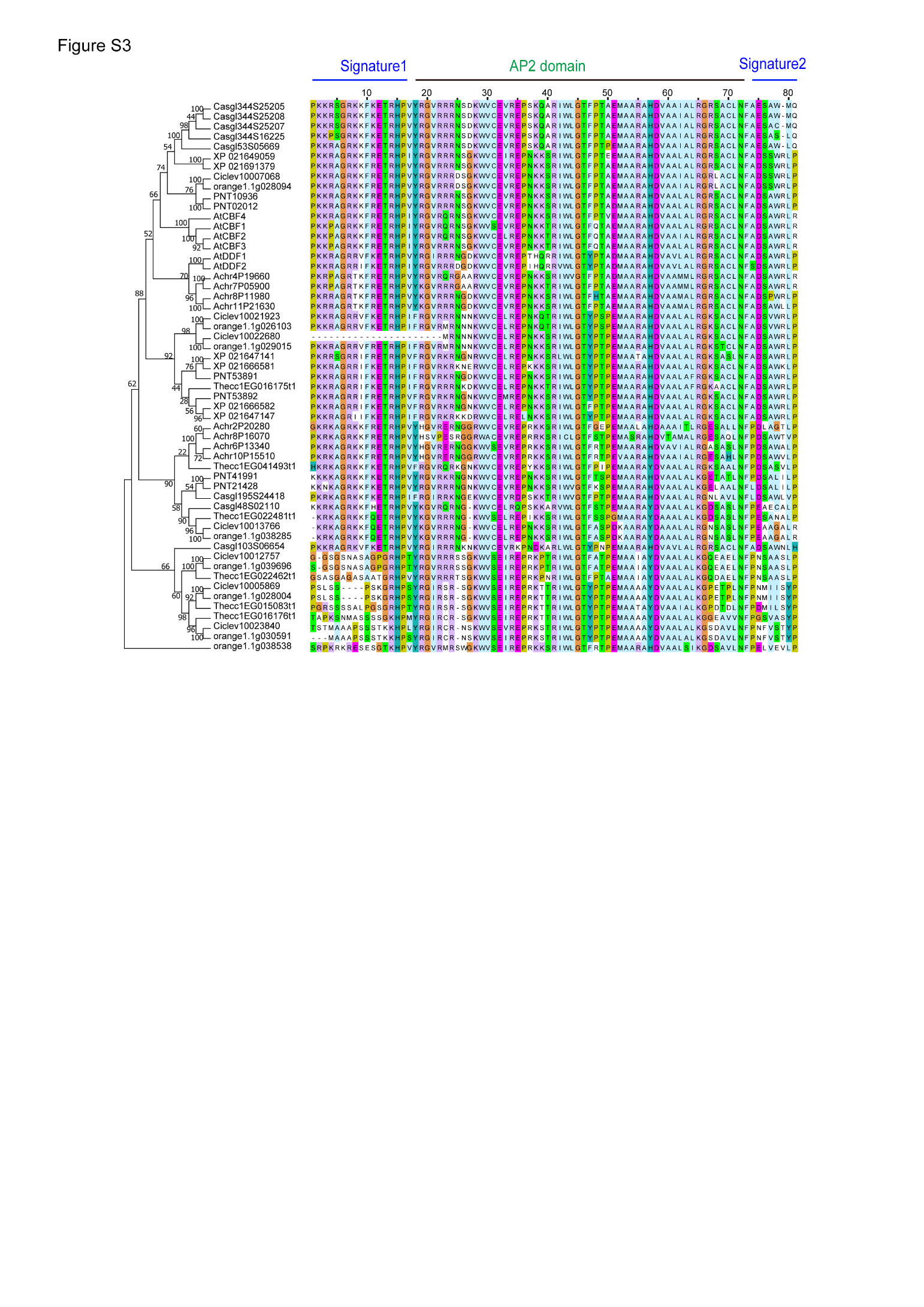 Fig. S5 Alignment of AP2/DRE domain amino acid sequences from C. equisetifolia and other species from tropical subtropical regions.